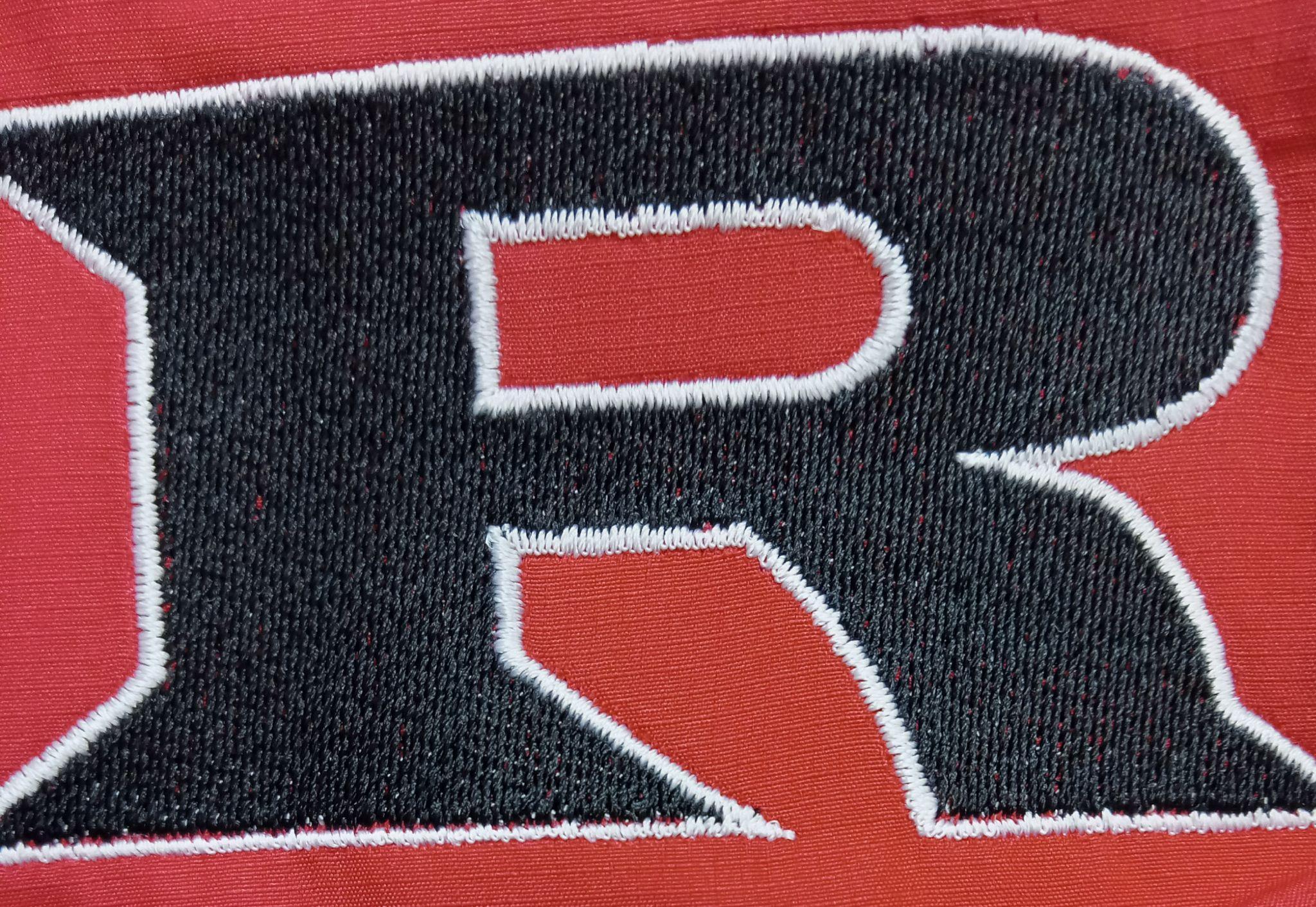 2023 HS Football Schedule             August        18               Okeene Scrimmage          Away                 Friday        6PM            August          24              Waukomis Scrimmage     Home               Thursday    6PM                     September 	 1	Timberlake		      Away	      Friday        7PM	September 	 7	Covington		      Home               Thursday   7PM			                         (ALUMNI NIGHT)	September 	15	Waynoka		     Home                 Friday        7PM				            (Homecoming)	September 	22	Canton		                  Away	      Friday        7PM	September 	 29	Turpin		                  Home                Friday        7PM					(Pink out week)					October 	5	Kremlin		     Away	     Thursday   7PM	October 	13	OBA			     Home	     Friday        7PM				     (First Responders Night)  	October 	20	PCH 			     Away	     Friday        7PM	October	27	Garber		                 Home	     Friday        7PM				    	(Senior Night)	November 	 3	Cherokee		    Away	     Friday        7PM           Head Coach: Eric Bradley           Assistants: Kyle Hatfield, Dallas Hunt, Jeff Schmidt           Principal: Kyle Stewart           Athletic Director: Amanda Stinnet           Superintendent: Wade Detrick